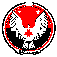 АДМИНИСТРАЦИЯ  МУНИЦИПАЛЬНОГО  ОБРАЗОВАНИЯ  «КЕЗСКИЙ РАЙОН»«КЕЗ ЁРОС» МУНИЦИПАЛ КЫЛДЫТЭТЛЭН АДМИНИСТРАЦИЕЗПОСТАНОВЛЕНИЕот  5 сентября 2017 года  							                    №  1133                                                                               пос. КезВ соответствии с постановлением Администрации муниципального образования «Кезский район» от 10 августа 2017 года №1030 «Об утверждении Порядка разработки, реализации  и оценки эффективности муниципальных программ муниципального образования «Кезский район»,    Руководствуясь Уставом муниципального образования "Кезский район»",  ПОСТАНОВЛЯЮ:           1.Внести изменения в приложение №4 «Прогноз  сводных показателей муниципальных заданий на оказание муниципальных услуг (выполнение работ)»  муниципальной  программы муниципального образования «Кезский район» «Муниципальное управление» на 2015-2020 годы», утвержденной постановлением Администрации муниципального образования «Кезский район» от 19 января 2017 года №92,  изложив его в новой редакции (приложение 1).Глава муниципального образования «Кезский район»                                     			  		                И.О. БогдановПриложение 1 к постановлению Администрации МО «Кезский район» от 5 сентября 2017 г. № 1133 Приложение №4 к муниципальной программе муниципального образования  «Кезский район» «Муниципальное управление» на 2015-2020 годы-------------------------------------------------------------------------------------------------Сведения о составе и значениях целевых показателей (индикаторов) муниципальной программыСведения о составе и значениях целевых показателей (индикаторов) муниципальной программыСведения о составе и значениях целевых показателей (индикаторов) муниципальной программыСведения о составе и значениях целевых показателей (индикаторов) муниципальной программыСведения о составе и значениях целевых показателей (индикаторов) муниципальной программыСведения о составе и значениях целевых показателей (индикаторов) муниципальной программыСведения о составе и значениях целевых показателей (индикаторов) муниципальной программыСведения о составе и значениях целевых показателей (индикаторов) муниципальной программыСведения о составе и значениях целевых показателей (индикаторов) муниципальной программыСведения о составе и значениях целевых показателей (индикаторов) муниципальной программыСведения о составе и значениях целевых показателей (индикаторов) муниципальной программыСведения о составе и значениях целевых показателей (индикаторов) муниципальной программыСведения о составе и значениях целевых показателей (индикаторов) муниципальной программыСведения о составе и значениях целевых показателей (индикаторов) муниципальной программыСведения о составе и значениях целевых показателей (индикаторов) муниципальной программыСведения о составе и значениях целевых показателей (индикаторов) муниципальной программыСведения о составе и значениях целевых показателей (индикаторов) муниципальной программыСведения о составе и значениях целевых показателей (индикаторов) муниципальной программыКод аналитической программной классификацииКод аналитической программной классификацииКод аналитической программной классификацииКод аналитической программной классификацииГРБСНаименование целевого показателя (индикатора)Наименование показателяЕдиница измеренияКод аналитической программной классификацииКод аналитической программной классификацииКод аналитической программной классификацииКод аналитической программной классификацииГРБСНаименование целевого показателя (индикатора)Наименование показателяЕдиница измерения2015 г2015 г2016 г2016 гПрогноз 2017 г Прогноз 2017 г Прогноз 2018 гПрогноз 2018 гПрогноз 2019 гПрогноз 2019 гПрогноз 2020 гПрогноз 2020 гМППпОММГРБСНаименование целевого показателя (индикатора)Наименование показателяЕдиница измерения2015 г2015 г2016 г2016 гПрогноз 2017 г Прогноз 2017 г Прогноз 2018 гПрогноз 2018 гПрогноз 2019 гПрогноз 2019 гПрогноз 2020 гПрогноз 2020 гПодпрограмма «Организация муниципального управления»Подпрограмма «Организация муниципального управления»Подпрограмма «Организация муниципального управления»Подпрограмма «Организация муниципального управления»Подпрограмма «Организация муниципального управления»Подпрограмма «Организация муниципального управления»Подпрограмма «Организация муниципального управления»Подпрограмма «Организация муниципального управления»Подпрограмма «Организация муниципального управления»Подпрограмма «Организация муниципального управления»Подпрограмма «Организация муниципального управления»Подпрограмма «Организация муниципального управления»Подпрограмма «Организация муниципального управления»Подпрограмма «Организация муниципального управления»Подпрограмма «Организация муниципального управления»Подпрограмма «Организация муниципального управления»Подпрограмма «Организация муниципального управления»Подпрограмма «Организация муниципального управления»Подпрограмма «Организация муниципального управления»Подпрограмма «Организация муниципального управления»0901121456Обеспечение предоставления государственных и муниципальных услуг (работы)Обращение заявителейКоличество обращений101761017613958139581700017000170001700017000170001700017000Подпрограмма «Управление  муниципальным имуществом и земельными ресурсамиПодпрограмма «Управление  муниципальным имуществом и земельными ресурсамиПодпрограмма «Управление  муниципальным имуществом и земельными ресурсамиПодпрограмма «Управление  муниципальным имуществом и земельными ресурсамиПодпрограмма «Управление  муниципальным имуществом и земельными ресурсамиПодпрограмма «Управление  муниципальным имуществом и земельными ресурсамиПодпрограмма «Управление  муниципальным имуществом и земельными ресурсамиПодпрограмма «Управление  муниципальным имуществом и земельными ресурсамиПодпрограмма «Управление  муниципальным имуществом и земельными ресурсамиПодпрограмма «Управление  муниципальным имуществом и земельными ресурсамиПодпрограмма «Управление  муниципальным имуществом и земельными ресурсамиПодпрограмма «Управление  муниципальным имуществом и земельными ресурсамиПодпрограмма «Управление  муниципальным имуществом и земельными ресурсамиПодпрограмма «Управление  муниципальным имуществом и земельными ресурсамиПодпрограмма «Управление  муниципальным имуществом и земельными ресурсамиПодпрограмма «Управление  муниципальным имуществом и земельными ресурсамиПодпрограмма «Управление  муниципальным имуществом и земельными ресурсамиПодпрограмма «Управление  муниципальным имуществом и земельными ресурсамиПодпрограмма «Управление  муниципальным имуществом и земельными ресурсамиПодпрограмма «Управление  муниципальным имуществом и земельными ресурсами0902В рамках подпрограммы муниципальные задания на оказание услуг (работ) не формируютсяВ рамках подпрограммы муниципальные задания на оказание услуг (работ) не формируютсяВ рамках подпрограммы муниципальные задания на оказание услуг (работ) не формируютсяВ рамках подпрограммы муниципальные задания на оказание услуг (работ) не формируютсяВ рамках подпрограммы муниципальные задания на оказание услуг (работ) не формируютсяВ рамках подпрограммы муниципальные задания на оказание услуг (работ) не формируютсяВ рамках подпрограммы муниципальные задания на оказание услуг (работ) не формируютсяВ рамках подпрограммы муниципальные задания на оказание услуг (работ) не формируютсяВ рамках подпрограммы муниципальные задания на оказание услуг (работ) не формируютсяВ рамках подпрограммы муниципальные задания на оказание услуг (работ) не формируютсяВ рамках подпрограммы муниципальные задания на оказание услуг (работ) не формируютсяВ рамках подпрограммы муниципальные задания на оказание услуг (работ) не формируютсяВ рамках подпрограммы муниципальные задания на оказание услуг (работ) не формируютсяВ рамках подпрограммы муниципальные задания на оказание услуг (работ) не формируютсяВ рамках подпрограммы муниципальные задания на оказание услуг (работ) не формируютсяПодпрограмма «Архивное дело» Подпрограмма «Архивное дело» Подпрограмма «Архивное дело» Подпрограмма «Архивное дело» Подпрограмма «Архивное дело» Подпрограмма «Архивное дело» Подпрограмма «Архивное дело» Подпрограмма «Архивное дело» Подпрограмма «Архивное дело» Подпрограмма «Архивное дело» Подпрограмма «Архивное дело» Подпрограмма «Архивное дело» Подпрограмма «Архивное дело» Подпрограмма «Архивное дело» Подпрограмма «Архивное дело» Подпрограмма «Архивное дело» Подпрограмма «Архивное дело» Подпрограмма «Архивное дело» Подпрограмма «Архивное дело» Подпрограмма «Архивное дело» 0903В рамках подпрограммы муниципальные задания на оказание услуг (работ) не формируютсяВ рамках подпрограммы муниципальные задания на оказание услуг (работ) не формируютсяВ рамках подпрограммы муниципальные задания на оказание услуг (работ) не формируютсяВ рамках подпрограммы муниципальные задания на оказание услуг (работ) не формируютсяВ рамках подпрограммы муниципальные задания на оказание услуг (работ) не формируютсяВ рамках подпрограммы муниципальные задания на оказание услуг (работ) не формируютсяВ рамках подпрограммы муниципальные задания на оказание услуг (работ) не формируютсяВ рамках подпрограммы муниципальные задания на оказание услуг (работ) не формируютсяВ рамках подпрограммы муниципальные задания на оказание услуг (работ) не формируютсяВ рамках подпрограммы муниципальные задания на оказание услуг (работ) не формируютсяВ рамках подпрограммы муниципальные задания на оказание услуг (работ) не формируютсяВ рамках подпрограммы муниципальные задания на оказание услуг (работ) не формируютсяВ рамках подпрограммы муниципальные задания на оказание услуг (работ) не формируютсяВ рамках подпрограммы муниципальные задания на оказание услуг (работ) не формируютсяВ рамках подпрограммы муниципальные задания на оказание услуг (работ) не формируютсяПодпрограмма «Создание условий для государственной регистрации актов гражданского состояния»Подпрограмма «Создание условий для государственной регистрации актов гражданского состояния»Подпрограмма «Создание условий для государственной регистрации актов гражданского состояния»Подпрограмма «Создание условий для государственной регистрации актов гражданского состояния»Подпрограмма «Создание условий для государственной регистрации актов гражданского состояния»Подпрограмма «Создание условий для государственной регистрации актов гражданского состояния»Подпрограмма «Создание условий для государственной регистрации актов гражданского состояния»Подпрограмма «Создание условий для государственной регистрации актов гражданского состояния»Подпрограмма «Создание условий для государственной регистрации актов гражданского состояния»Подпрограмма «Создание условий для государственной регистрации актов гражданского состояния»Подпрограмма «Создание условий для государственной регистрации актов гражданского состояния»Подпрограмма «Создание условий для государственной регистрации актов гражданского состояния»Подпрограмма «Создание условий для государственной регистрации актов гражданского состояния»Подпрограмма «Создание условий для государственной регистрации актов гражданского состояния»Подпрограмма «Создание условий для государственной регистрации актов гражданского состояния»Подпрограмма «Создание условий для государственной регистрации актов гражданского состояния»Подпрограмма «Создание условий для государственной регистрации актов гражданского состояния»Подпрограмма «Создание условий для государственной регистрации актов гражданского состояния»Подпрограмма «Создание условий для государственной регистрации актов гражданского состояния»Подпрограмма «Создание условий для государственной регистрации актов гражданского состояния»0904В рамках подпрограммы муниципальные задания на оказание услуг (работ) не формируютсяВ рамках подпрограммы муниципальные задания на оказание услуг (работ) не формируютсяВ рамках подпрограммы муниципальные задания на оказание услуг (работ) не формируютсяВ рамках подпрограммы муниципальные задания на оказание услуг (работ) не формируютсяВ рамках подпрограммы муниципальные задания на оказание услуг (работ) не формируютсяВ рамках подпрограммы муниципальные задания на оказание услуг (работ) не формируютсяВ рамках подпрограммы муниципальные задания на оказание услуг (работ) не формируютсяВ рамках подпрограммы муниципальные задания на оказание услуг (работ) не формируютсяВ рамках подпрограммы муниципальные задания на оказание услуг (работ) не формируютсяВ рамках подпрограммы муниципальные задания на оказание услуг (работ) не формируютсяВ рамках подпрограммы муниципальные задания на оказание услуг (работ) не формируютсяВ рамках подпрограммы муниципальные задания на оказание услуг (работ) не формируютсяВ рамках подпрограммы муниципальные задания на оказание услуг (работ) не формируютсяВ рамках подпрограммы муниципальные задания на оказание услуг (работ) не формируютсяВ рамках подпрограммы муниципальные задания на оказание услуг (работ) не формируются